OŚWIADCZENIE OPIEKUNA GRUPY
korzystającej z Rolkowiska w Arenie Gliwice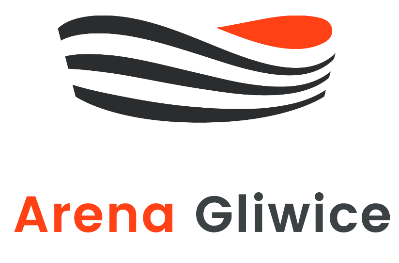 
IMIĘ I NAZWISKO:…………………………………………………………………………………………………………………………………………..

DATA URODZENIA:…………………………………………………………………………………………………………………………………………..Oświadczam , że jestem opiekunem grupy…………………………………………………………………………………………………………………………………………..(nazwa grupy)I ponoszę odpowiedzialność za uczestników znajdujących się pod moją opieką.Niniejszym zobowiązuję się do opieki, obserwacji i nadzoru nad wymienionymi poniżej osobami, (dalej: jako uczestnicy grupy), przez cały czas przebywania ich na terenie obiektu Areny Gliwice oraz rolkowiskaZobowiązuje się zapoznać uczestników grupy z regulaminami obowiązującymi na terenie obiektu Areny Gliwice, wypożyczalni rolkowiska oraz rolkowiska oraz pilnować, aby były przez nich przestrzegane.Oświadczam, iż stan zdrowia pozostających pod moja opieką uczestników grupy pozwala na korzystanie z rolkowiska.Jako załącznik do niniejszego oświadczenia przedstawiam listę osób, którymi się opiekuję.……………………………………………………………Data i czytelny podpis opiekuna grupy  DANE OSOBOWE1. OBOWIĄZEK INFORMACYJNYJednocześnie oświadczam, że zostałam(-łem) poinformowana(-ny) o tym, że:a) administratorem moich danych osobowych wskazanych powyżej, jest Arena Operator sp. z o.o. z siedzibą w Gliwicach, adres: 44-100 Gliwice, ul. Bojkowska 59c, wpisana do KRS pod numerem 0000726543 , NIP 6312679016, e-mail: biuro@arenagliwice.comb) podanie moich danych osobowych jest dobrowolne, jednak niezbędne do korzystania z rolkowiska w Arenie Gliwice podczas Ferii Zimowych 2020 r.c) podane przeze mnie dane osobowe przetwarzane będą w celu korzystania z rolkowiska w Arenie Gliwice podczas Ferii Zimowych 2020 r.; podane przeze mnie dane będą przetwarzane również w celach reklamowych, promocyjnych, marketingowych, handlowych związanych z działalnością gospodarczą administratora – podstawą prawną przetwarzania danych jest niezbędność przetwarzania do realizacji prawnie uzasadnionego interesu administratora (art. 6 ust. 1 lit. f RODO); uzasadnionym interesem administratora jest promocja swojej działalności gospodarczej; ewentualnie w celu dochodzenia roszczeń związanych z ww. umową – podstawą prawną przetwarzania danych jest niezbędność przetwarzania do realizacji prawnie uzasadnionego interesu administratora (art. 6 ust. 1 lit. f RODO); uzasadnionym interesem administratora jest możliwość dochodzenia przez niego roszczeń; d) odbiorcami podanych przeze mnie danych osobowych mogą być organy państwa uprawnione na podstawie odrębnych przepisów na potrzeby prowadzonych przez nie postępowań. Ponadto moje dane mogą być przekazywane podmiotom przetwarzającym dane osobowe na zlecenie administratora, przy czym takie podmioty przetwarzają dane na podstawie umowy z administratorem i wyłącznie zgodnie z poleceniami administratora,e) podane przeze mnie dane osobowe nie będą przekazane do państw trzecich,f) podane przeze mnie dane osobowe będą przechowywane do momentu cofnięcia wyrażonej przeze mnie zgody, ewentualnie do momentu przedawnienia roszczeń z tytułu umowy lub do momentu wygaśnięcia obowiązku przechowywania danych wynikającego z przepisów prawa. g) posiadam prawo dostępu do treści swoich danych oraz prawo ich sprostowania, usunięcia, ograniczenia przetwarzania, prawo do przenoszenia danych, prawo wniesienia sprzeciwu, prawo do cofnięcia zgody w dowolnym momencie bez wpływu na zgodność z prawem przetwarzania, którego dokonano na podstawie zgody przed jej cofnięciem - jeżeli przetwarzanie odbywa się na podstawie zgody.  Zgodę mogę wycofać poprzez wysłanie oświadczenia o wycofaniu zgody na adres korespondencyjny bądź adres e-mailowy Administratora,h) mam prawo wniesienia skargi do Prezesa Urzędu Ochrony Danych Osobowych, gdy uznam, iż przetwarzanie moich danych osobowych narusza przepisy RODO.……………………………………………………………Data i czytelny podpis opiekuna grupy  2. ZGODAWyrażam zgodę na przetwarzanie danych osobowych moich przez Administratora danych w celach wskazanych powyżej (pkt. c) obowiązku informacyjnego), zgodnie z ogólnym rozporządzeniem RODO. ……………………………………………………………Data i czytelny podpis opiekuna grupy  LISTA UCZESTNIKÓW GRUPY
Załącznik do oświadczenia Opiekuna Grupy:Data i czytelny podpis opiekuna grupy:

…………………………………………………………………………………………..NrImię NazwiskoData urodzenia:123456789101112131415161718192021222324252627282930